PRINT - FORMULÁRIO DE CANDIDATURA À BOLSA NO EXTERIOR*                                                            *vinculadas à PR2 ou vinculadas aos “Projetinhos”– DADOS DO PROGRAMA- DADOS DO CANDIDATO3– PROJETO DE PESQUISA EM COOPERAÇÃO INTERNACIONAL (não preencher no caso da gestão dos recursos via PR2)4- MOBILIDADERio de janeiro, xx de _______ de 202_.                                                                                                      Assinatura do Coordenador do Programa de Pós-graduação                                                                                                             Assinatura do Coordenador do Projeto de Pesquisa*                                                                                                                *não se aplica caso a gestora dos recursos seja a PR2Nome do ProgramaNome do ProgramaNome do ProgramaNome do ProgramaNome do ProgramaNome do ProgramaNome do CoordenadorNome do CoordenadorEndereço eletrônico DDD/TelefoneNomeNome CPFCorpo social (marcar X)  (   ) Discente      (    ) Docente    (    ) Técnico-Administrativo    SIAPE ou Matrícula SIAPE ou MatrículaORCID*(registro gratuito em https://orcid.org/)DDD/TelefoneDDD/TelefoneEndereço eletrônicoEndereço eletrônicoEndereço eletrônicoEndereço completo (logradouro, número, complemento, cidade, estado, CEP)Endereço completo (logradouro, número, complemento, cidade, estado, CEP)Endereço completo (logradouro, número, complemento, cidade, estado, CEP)Dados bancáriosBanco (número):                 Agência/dígito:                     Conta/dígito:                    Dados bancáriosBanco (número):                 Agência/dígito:                     Conta/dígito:                    Dados bancáriosBanco (número):                 Agência/dígito:                     Conta/dígito:                    Área de Conhecimento de Atuação: * Selecionar, obrigatoriamente, uma das áreas presentes na listagem disponível em http://www.pr2.ufrj.br/xxxxxxxÁrea de Conhecimento de Atuação: * Selecionar, obrigatoriamente, uma das áreas presentes na listagem disponível em http://www.pr2.ufrj.br/xxxxxxxÁrea de Conhecimento de Atuação: * Selecionar, obrigatoriamente, uma das áreas presentes na listagem disponível em http://www.pr2.ufrj.br/xxxxxxxTítulo da PesquisaTítulo da PesquisaTítulo da PesquisaTítulo da PesquisaTítulo da PesquisaTítulo da Pesquisa  Nome do Coordenador do Projeto  Nome do Coordenador do ProjetoEndereço eletrônicoDDD/TelefoneModalidade de bolsa (marcar X)  (   ) Doutorado sanduíche  (   ) Professor Visitante Sênior  (   ) Professor Visitante Junior   (   )Capacitação   Modalidade de bolsa (marcar X)  (   ) Doutorado sanduíche  (   ) Professor Visitante Sênior  (   ) Professor Visitante Junior   (   )Capacitação   Modalidade de bolsa (marcar X)  (   ) Doutorado sanduíche  (   ) Professor Visitante Sênior  (   ) Professor Visitante Junior   (   )Capacitação   Modalidade de bolsa (marcar X)  (   ) Doutorado sanduíche  (   ) Professor Visitante Sênior  (   ) Professor Visitante Junior   (   )Capacitação    Instituição de destino Instituição de destino Instituição de destinoPaís (vide anexo I) Nomes dos principais contatos na instituição de destino Nomes dos principais contatos na instituição de destino Nomes dos principais contatos na instituição de destino Nomes dos principais contatos na instituição de destino Endereço completo da instituição de destino  Endereço completo da instituição de destino  Endereço completo da instituição de destino  Endereço completo da instituição de destino   PeríodoData de idaData de retornoData de retorno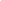 